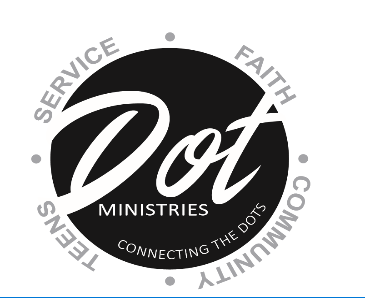 Thank you for responding to our call to help the people of Whitesville, West Virginia. I have prayerfully considered supporting ____________________________and the DOT Ministries, Inc. Whitesville Mission trip in the following way(s):I will commit to spiritually support DOT Ministries, Inc. Whitesville Mission Trip by praying on a regular basis.I will commit to financially support the DOT Ministries, Inc. Whitesville Mission Trip by pledging a one-time donation of _______________________________. (gifts are tax deductible as allowable by law).Please make checks payable to DOT Ministries, Inc. Gifts are tax deductible. Donations can also be made online at www.dotministries.orgTo allow us to acknowledge and thank you for your prayers and support and after our return tell you about our trip and the people whose lives we touched during that week, please provide us with the following information:Name:  ___________________________________________________________Address: __________________________________________________________City, State, Zip: ____________________________________________________	Telephone No:   ____________________________________________________	Email Address: _____________________________________________________	THANK YOU FOR YOUR PRAYERS AND SUPPORT